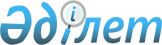 О внесений изменений и дополнений в решение Жанибекского районного          маслихата от 24 декабря 2010 года № 29-1 "О районном бюджете на 2011-2013 годы"
					
			Утративший силу
			
			
		
					Решение Жанибекского районного маслихата Западно-Казахстанской области от 15 июня 2011 года № 32-1. Зарегистрировано Департаментом юстиции Западно-Казахстанской области 24 июня 2011 года № 7-6-124. Утратило силу - решением Жанибекского районного маслихата Западно-Казахстанской области от 23 января 2012 года № 1-7      Сноска. Утратило силу - Решением Жанибекского районного маслихата Западно-Казахстанской области от 23.01.2012 № 1-7      В соответствии с Бюджетным кодексом Республики Казахстан от 4 декабря 2008 года, Законом Республики Казахстан "О местном государственном управлении и самоуправлении в Республике Казахстан" от 23 января 2001 года районный маслихат РЕШИЛ:



      1. Внести в решение Жанибеского районного маслихата "О районном бюджете на 2011-2013 годы" от 24 декабря 2010 года № 29-1 (зарегистрированное в Реестре государственной регистрации нормативных правовых актов за № 7-6-115, опубликованное 15 марта 2011 года, 22 марта 2011 года, 28 марта 2011 года, 8 апреля 2011 года в газете "Шұғыла" № 13, № 14-15, № 16, № 17) следующие изменения и дополнения:



      1) в пункте 1:

      в подпункте 1):

      цифру "1 603 918" заменить цифрой "1 606 518";

      цифру "1 402 773" заменить цифрой "1 405 373";

      в подпункте 2):

      цифру "1 637 868" заменить цифрой "1 640 468".



      2) приложение 1 к указанному решению изложить в новой редакции согласно приложению к настоящему решению.



      2. Настоящее решение вводится в действие с 1 января 2011 года.      Председатель сессии              Т. З. Кадимов

      Секретарь районного

      маслихата                        Т. З. Кадимов

Приложение

к решению районного маслихата

от 15 июня 2011 года № 32-1Приложение 1

к решению районного маслихата

от 24 декабря 2010 года № 29-1 Районный бюджет на 2011 годтыс. тенге
					© 2012. РГП на ПХВ «Институт законодательства и правовой информации Республики Казахстан» Министерства юстиции Республики Казахстан
				КатегорияКатегорияКатегорияКатегорияСуммаКлассКлассКлассСуммаПодклассПодклассСуммаНаименованиеСуммаІ. Доходы1 587 8241Налоговые поступления180 40401Подоходный налог80 0482Индивидуальный подоходный налог80 04803Социальный налог71 2951Социальный налог71 29504Налог на собственность26 6921Налог на имущество17 6693Земельный налог9104Налог на транспортные средства7 4565Единый земельный налог65705Внутренние налоги на товары, работы и услуги1 7492Акциз3123Поступления от использования природных и других ресурсов5954Сборы за ведение предпринимательской и профессиональной деятельности84208Обязательные платежи, взимаемые за совершение юридически значимых действий и (или) выдачу документов уполномоченными на то государственными органами или должностными лицами6201Государственная пошлина6202Неналоговые поступления1 77001Доходы от государственной собственности1235Доходы от аренды имущества, находящегося в государственной собственности12304Штрафы, пени, санкции, взыскания, налагаемые государственными учреждениями, финансируемыми из государственного бюджета, а также содержащимися и финансируемыми из бюджета (сметы расходов)

Национального Банка Республики Казахстан1 4101Штрафы, пени, санкции, взыскания, налагаемые государственными учреждениями, финансируемыми из государственного бюджета, а также содержащимися и финансируемыми из бюджета (сметы расходов) Национального Банка Республики Казахстан, за исключением поступлений от организаций нефтяного сектора1 41006Прочие неналоговые поступления2371Прочие неналоговые поступления2373Поступления от продажи основного капитала27703Продажа земли и нематериальных активов2771Продажа земли2774Поступления трансфертов1 405 37302Трансферты из вышестоящих органов государственного управления1 405 3732Трансферты из областного бюджета1 405 373Функциональная группаФункциональная группаФункциональная группаФункциональная группаСуммаАдминистратор бюджетных программАдминистратор бюджетных программАдминистратор бюджетных программСуммаПрограммаПрограммаСуммаНаименованиеСуммаІІ. Затраты1 583 59801Государственные услуги общего характера150 588112Аппарат маслихата района (города областного значения)14 075001Услуги по обеспечению деятельности маслихата района (города областного значения)14 075122Аппарат акима района (города областного значения)42 868001Услуги по обеспечению деятельности акима района (города областного значения)36 468003Капитальные расходы государственного органа6 400123Аппарат акима района в городе, города районного значения, поселка, аула (села), аульного (сельского) округа80 604001Услуги по обеспечению деятельности акима района в городе, города районного значения, поселка, аула (села), аульного (сельского) округа79 454022Капитальные расходы государственного органа1 150459Отдел экономики и финансов района (города областного значения)13 041001Услуги по реализации государственной политики в области исполнения бюджета района (города областного значения) и управления коммунальной собственностью района (города областного значения)11 841002Создание информационных систем1 20002Оборона3 703122Аппарат акима района (города областного значения)3 173005Мероприятия в рамках исполнения всеобщей воинской обязанности3 173007Мероприятия по профилактике и тушению степных пожаров районного (городского) масштаба, а также пожаров в населенных пунктах, в которых не созданы органы государственной противопожарной службы53004Образование968 488464Отдел образования района (города областного значения)119 415009Обеспечение деятельности организаций дошкольного воспитания и обучения111 844021Увеличение размера доплаты за квалификационную категорию учителям школ и воспитателям дошкольных организаций образования7 571123Аппарат акима района в городе, города районного значения, поселка, аула (села), аульного (сельского) округа912005Организация бесплатного подвоза учащихся до школы и обратно в аульной (сельской) местности912464Отдел образования района (города областного значения)821 879003Общеобразовательное обучение784 173006Дополнительное образование для детей37 706464Отдел образования района (города областного значения)26 282001Услуги по реализации государственной политики на местном уровне в области образования6 208005Приобретение и доставка учебников, учебно-методических комплексов для

государственных учреждений образования района (города областного значения)12 869007Проведение школьных олимпиад, внешкольных мероприятий и конкурсов районного (городского) масштаба759015Ежемесячные выплаты денежных средств опекунам (попечителям) на содержание ребенка сироты (детей-сирот), и ребенка (детей), оставшегося без попечения родителей3 846020Обеспечение оборудованием,программным обеспечением детей-инвалидов,обучающихся на дому2 60006Социальная помощь и социальное обеспечение144 151123Аппарат акима района в городе, города районного значения, поселка, аула (села), аульного (сельского) округа9 123003Оказание социальной помощи нуждающимся гражданам на дому9 123451Отдел занятости и социальных программ района (города областного значения)122 539002Программа занятости23 361005Государственная адресная социальная помощь15 002006Жилищная помощь4 009007Социальная помощь отдельным категориям нуждающихся граждан по решениям местных представительных органов22 903010Материальное обеспечение детей-инвалидов, воспитывающихся и обучающихся на дому1 509014Оказание социальной помощи нуждающимся гражданам на дому4 846016Государственные пособия на детей до 18 лет40 144017Обеспечение нуждающихся инвалидов обязательными гигиеническими средствами и предоставление услуг специалистами жестового языка, индивидуальными помощниками в соответствии с индивидуальной программой реабилитации инвалида4 059023Обеспечение деятельности центров занятости6 706451Отдел занятости и социальных программ района (города областного значения)12 489001Услуги по реализации государственной политики на местном уровне в области обеспечения занятости и реализации социальных программ для населения10 783011Оплата услуг по зачислению, выплате и доставке пособий и других социальных выплат1 70607Жилищно-коммунальное хозяйство66 303458Отдел жилищно-коммунального хозяйства, пассажирского транспорта и автомобильных дорог района (города областного значения)300003Организация сохранения государственного жилищного фонда300466Отдел архитектуры, градостроительства и строительства района (города областного значения)41 755003Строительство жилья государственного коммунального жилищного фонда37 255004Развитие и обустройство инженерно-коммуникационной инфраструктуры4 500123Аппарат акима района в городе, города районного значения, поселка, аула (села), аульного (сельского) округа938014Организация водоснабжения населенных пунктов938123Аппарат акима района в городе, города районного значения, поселка, аула (села), аульного (сельского) округа19 810008Освещение улиц населенных пунктов6 916009Обеспечение санитарии населенных пунктов5 895011Благоустройство и озеленение населенных пунктов6 999458Отдел жилищно-коммунального хозяйства, пассажирского транспорта и автомобильных дорог района (города областного значения)3 500018Благоустройство и озеленение населенных пунктов3 50008Культура, спорт, туризм и информационное пространство128 689457Отдел культуры, развития языков, физической культуры и спорта района (города областного значения)109 838003Поддержка культурно-досуговой работы68 850009Проведение спортивных соревнований на районном (города областного значения) уровне530010Подготовка и участие членов сборных команд района (города областного значения) по различным видам спорта на областных спортивных

соревнованиях2 000006Функционирование районных (городских) библиотек38 458456Отдел внутренней политики района (города областного значения)6 043002Услуги по проведению государственной информационной политики через газеты и журналы6 043457Отдел культуры, развития языков, физической культуры и спорта района (города областного значения)6 221001Услуги по реализации государственной политики на местном уровне в области культуры, развития языков, физической культуры и спорта6 221456Отдел внутренней политики района (города областного значения)6 587001Услуги по реализации государственной политики на местном уровне в области информации, укрепления государственности и формирования социального оптимизма граждан5 587003Реализация региональных программ в сфере молодежной политики1 00010Сельское, водное, лесное, рыбное хозяйство, особо охраняемые природные территории, охрана окружающей среды и животного мира, земельные отношения54 831459Отдел экономики и финансов района (города областного значения)3 141099Реализация мер социальной поддержки специалистов социальной сферы сельских населенных пунктов за счет целевого трансферта из республиканского бюджета3 141466Отдел архитектуры, градостроительства и строительства района (города областного значения)29 564006Развитие системы водоснабжения29 564463Отдел земельных отношений района (города областного значения)5 560001Услуги по реализации государственной политики в области регулирования земельных отношений на территории района (города областного значения)5 560475Отдел предпринимательства, сельского хозяйства и ветеринарии района (города областного значения)16 566005Обеспечение функционирования скотомогильников (биометрических ям)200013Проведение противоэпизоотических мероприятий16 36611Промышленность, архитектурная, градостроительная и строительная

деятельность7 504466Отдел архитектуры, градостроительства и строительства района (города областного значения)7 504001Услуги по реализации государственной политики в области строительства, улучшения архитектурного облика городов, районов и населенных пунктов области и обеспечению рационального и эффективного градостроительного освоения территории района (города областного значения)7 50412Транспорт и коммуникации21 500458Отдел жилищно-коммунального хозяйства, пассажирского транспорта и автомобильных дорог района (города областного значения)21 500023Обеспечение функционирования автомобильных дорог21 50013Прочие31 834451Отдел занятости и социальных программ района (города областного значения)7 800022Поддержка частного предпринимательства в рамках программы "Дорожная карта бизнеса-2020"7 800459Отдел экономики и финансов района (города областного значения)5 700012Резерв местного исполнительного органа района (города областного значения)3 000014Формирование или увеличение уставного капитала юридических лиц2 700458Отдел жилищно-коммунального хозяйства, пассажирского транспорта и автомобильных дорог района (города областного значения)9 074001Услуги по реализации государственной политики на местном уровне в области

жилищно-коммунального хозяйства, пассажирского транспорта и автомобильных дорог9 074475Отдел предпринимательства, сельского хозяйства и ветеринарии района (города областного значения)9 260001Услуги по реализации государственной политики на местном уровне в области развития предпринимательства, промышленности, сельского хозяйства и ветеринарии9 26015Трансферты6 007459Отдел экономики и финансов района (города областного значения)6 007006Возврат неиспользованных (недоиспользованных) целевых трансфертов6 007020Целевые текущие трансферты в вышестоящие бюджеты в связи с изменением фонда оплаты труда в бюджетной сфере0III. Чистое бюджетное кредитование23 031Бюджетные кредиты22 141Возврат бюджетных кредитов89010Сельское, водное, лесное, рыбное хозяйство, особо охраняемые природные территории, охрана окружающей среды и животного мира, земельные отношения22 141459Отдел экономики и финансов района (города областного значения)22 141018Бюджетные кредиты для реализации мер социальной поддержки специалистов социальной сферы сельских населенных пунктов22 141IV. Сальдо по операциям с финансовыми активамиIV. Сальдо по операциям с финансовыми активамиIV. Сальдо по операциям с финансовыми активамиIV. Сальдо по операциям с финансовыми активами0Приобретение финансовых активовПриобретение финансовых активовПриобретение финансовых активовПриобретение финансовых активов0V. Дефицит (профицит) бюджета V. Дефицит (профицит) бюджета V. Дефицит (профицит) бюджета V. Дефицит (профицит) бюджета -17 915VI. Финансирование дефицита (использование профицита) бюджета VI. Финансирование дефицита (использование профицита) бюджета VI. Финансирование дефицита (использование профицита) бюджета VI. Финансирование дефицита (использование профицита) бюджета -17 915